ประชุม คณะกรรมการพัฒนาท้องถิ่นและประชาคมท้องถิ่น เพื่อเสนอร่างแผนพัฒนาฯ  ณ ห้องประชุมองค์การบริหารส่วนตำบลสะพุงวันอังคารที่ 18 กรกฎาคม 2566  เวลา  09.30 น.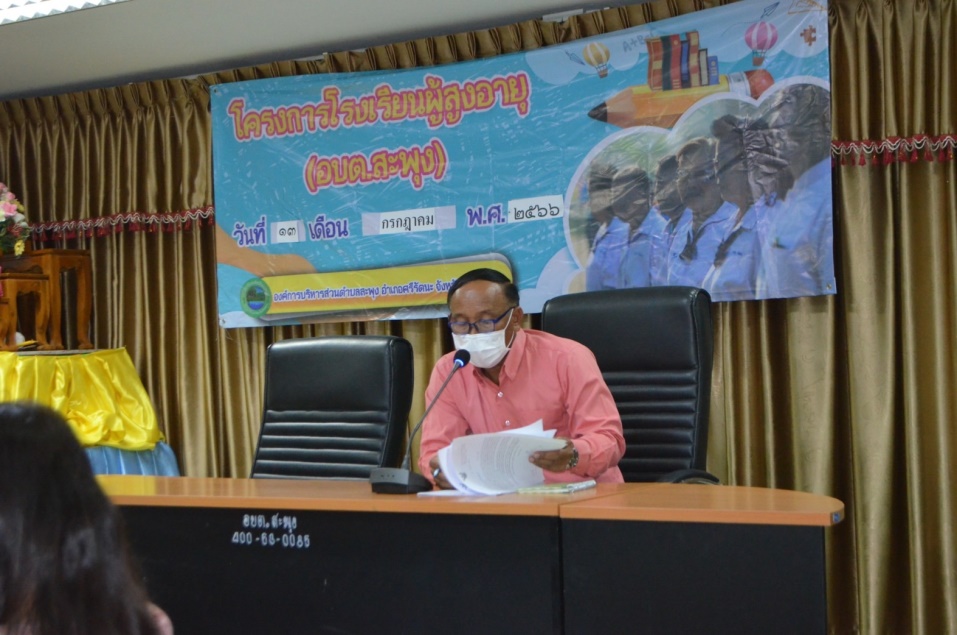 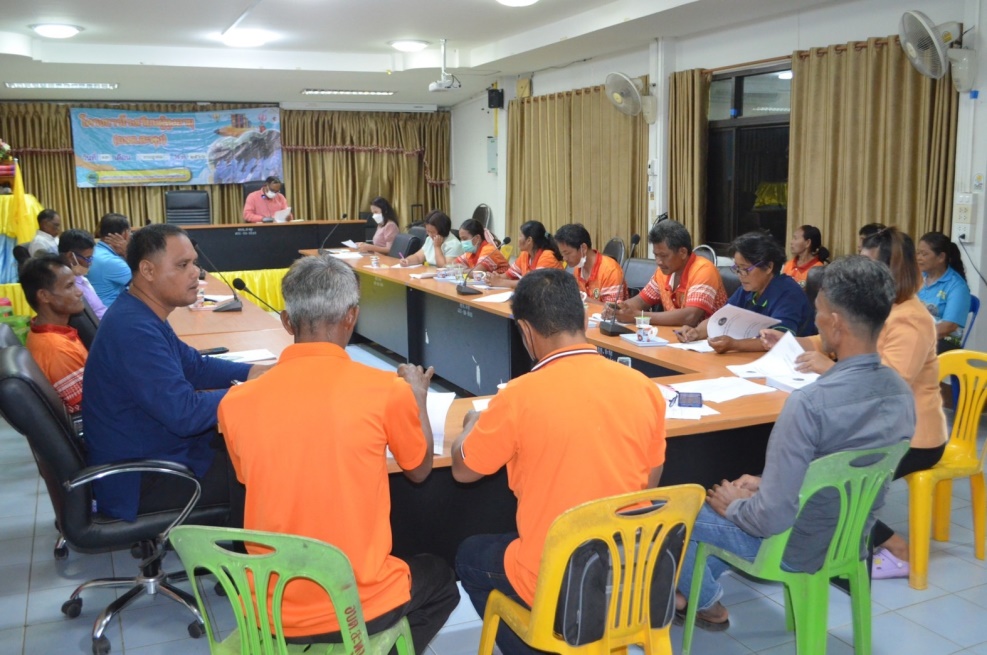 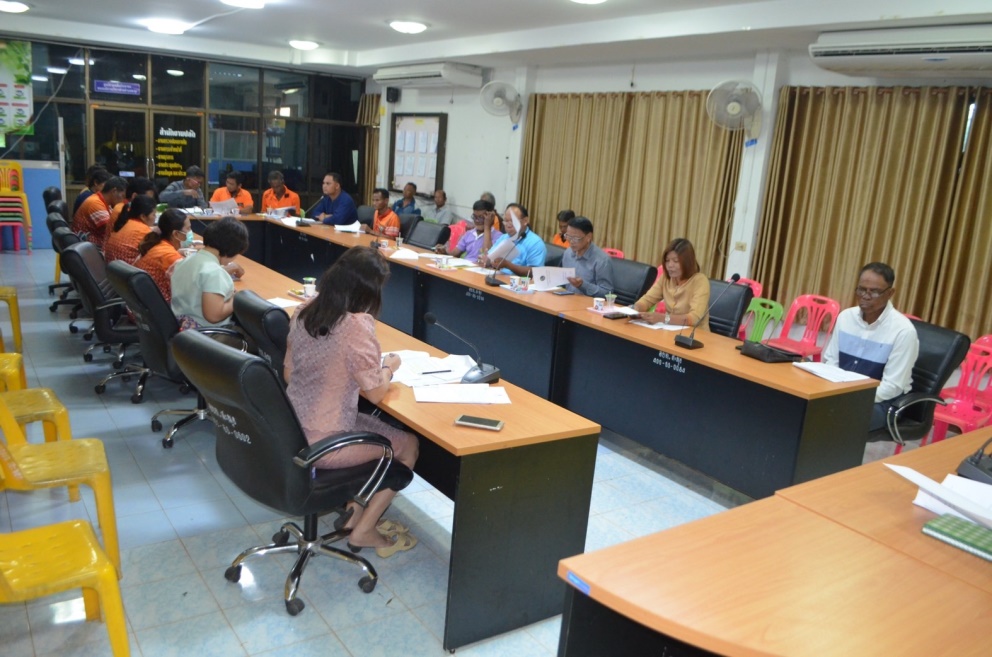 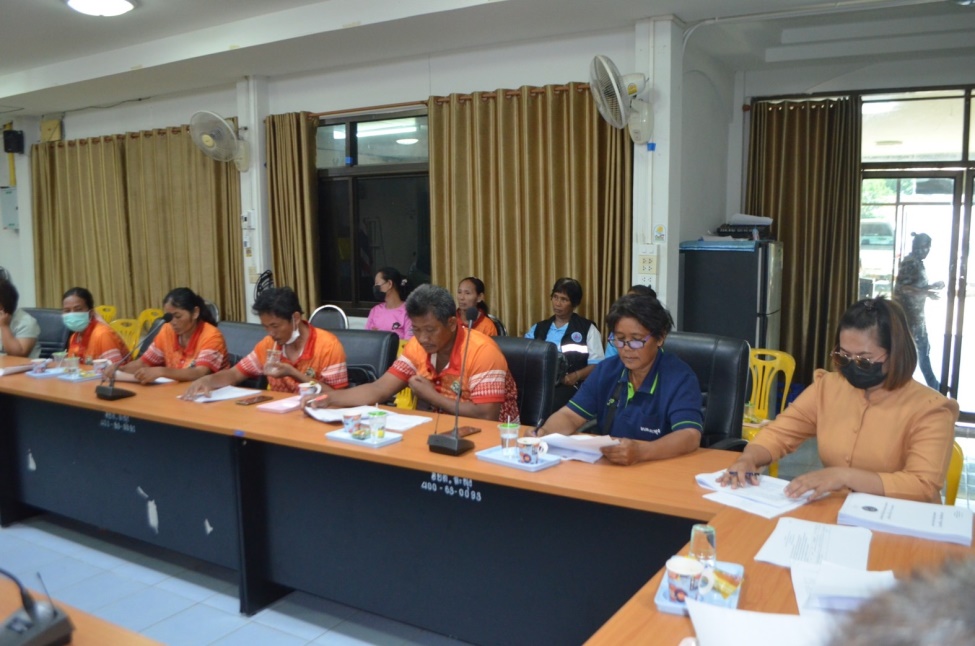 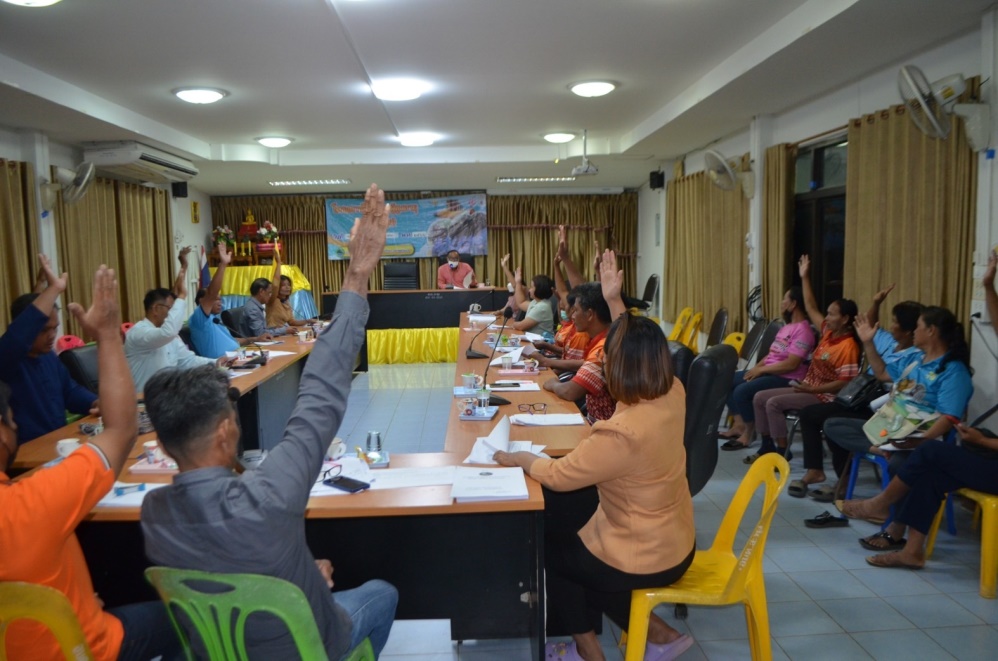 